Рабочий лист № 2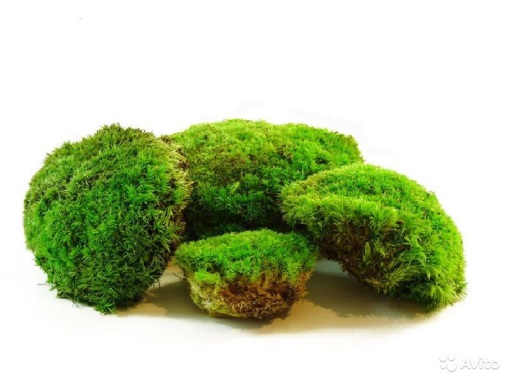 Группа БриологовРассмотрите различных представителей Отдела Моховидных, представленных в экспозиции зала. Найдите черты их сходства. Составьте определение.К Отделу Моховидные относятся растения,____________________________________________________________________________________________________________________________Найдите на стенде мхи, относящиеся к классам Листостебельных, Печеночных и Антоцеротовых. Впишите их названия в таблицу:Какие признаки легли в основу такой классификации?Листостебельные___________________________________________________Печеночные________________________________________________________Антоцеротовые_____________________________________________________Найдите в экспозиции кусочек торфа. Он образовался в результате неполного разложения  частей сфагновых мхов. 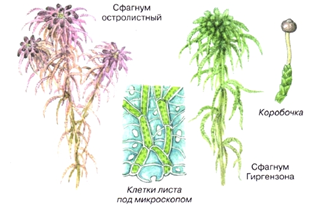 Во время Великой Отечественной войны торф использовали в качестве перевязочного материала. Как вы думаете, какая особенность растения позволяла  это делать?____________________________________________В залежах торфа часто находят сохранившиеся части растений, трупы животных и множество других предметов. Почему такое возможно?  _________________________________________________________________________________________________________________Сравните два вида мха – Кукушкин лен и Сфагнум. Заполните таблицу:Проанализируйте схему «Цикл развития мхов».  Вставьте в текст пропущенные слова.В жизненном цикле мхов преобладает ____________________. Спорофит мхов представлен__________________, а гаметофит — _________________.Для слияния половых клеток мхов необходима_________________. После оплодотворения из зиготы развивается______________________.  Из споры мха развивается____________________________.Найдите в экспозиции мох Фонтиналис противопожарный. Этот вид занесен в Красную книгу. Причина сокращения численности этого растения – загрязнение и пересыхание ключей и речек с чистой водой. Предложите меры охраны этого редкого вида._________________________________________________________________________________________________________________________________Как вы думаете, почему у данного растения такое видовое название?______________________________________________________________Великий немецкий поэт, ботаник и философ Гете вложил в уста Мефистофеля во время его прогулки с Фаустом в горах Гарца такие слова: «Не освещает ли для пира здесь Маннон пышно свой чертог?». Здесь речь идет об одном из свойств некоторых мхов, о котором Гете хорошо знал. Это свойство дало повод для легенд и сказок об охраняемых гномами зачарованных сокровищах, не дающихся в руки человека. Как вы думаете, что это за свойство?_________________________________________________________________________________________________________________________________Используя полученные знания, придумайте и составьте описание «Идеального мха», в котором будут сочетаться все типичные признаки Мохообразных, по плану и представьте его участникам других групп:Класс____________________________________________________Места произрастания_______________________________________Стебель (особенности строения, длина) _______________________________________________________________________________________________________________________Листья (форма, особенности, размеры) _______________________________________________________________________________________________________________________Коробочка со спорами_______________________________________Значение для человека_______________________________________ РисунокПрочитав «Текст для учащихся», составьте вопросы о растениях изучаемого отдела для участников других групп.________________________________________________________________________________________________________________________________ЛистостебельныеПеченочныеАнтоцеротовыеПризнаки для сравненияСфагнумКукушкин лен1. Наличие побега2. Стебель ветвистый или нет?3. Расположение листьев4. Чем отличаются листья по внутреннему строению?5. Где располагаются споры?6. Наличие ризоидов7. Хозяйственное значение